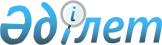 О внесении изменений в решение районного маслихата от 23 декабря 2014 года № 172 "О бюджете Хобдинского района на 2015-2017 годы"
					
			С истёкшим сроком
			
			
		
					Решение Хобдинского районного маслихата Актюбинской области от 6 августа 2015 года № 211. Зарегистрировано Департаментом юстиции Актюбинской области 20 августа 2015 года № 4483. Прекращено действие в связи с истечением срока
      В соответствии со статьями 9, 106 Бюджетного кодекса Республики Казахстан от 4 декабря 2008 года, статьей 6 Закона Республики Казахстан от 23 января 2001 года "О местном государственном управлении и самоуправлении в Республике Казахстан", Хобдинский районный маслихат РЕШИЛ:
      1. Внести в решение Хобдинского районного маслихата от 23 декабря 2014 года № 172 "О бюджете Хобдинского района на 2015-2017 годы" (зарегистрированное в Реестре государственной регистрации нормативных правовых актов за № 4169, опубликованное 26 января 2015 года в газете "Қобда") следующие изменения:
      1) в пункте 1:
      в подпункте 1):
      доходы -
      цифры "2 877 733,6" заменить цифрами "2 864 090,7";
      в том числе по:
      налоговым поступлениям
      цифры "336 658" заменить цифрами "323 148";
      поступлениям трансфертов -
      цифры "2 517 723,6" заменить цифрами "2 517 590,7";
      в подпункте 2):
      затраты -
      цифры "2 903 094,4" заменить цифрами "2 889 451,5";
      2) в пункте 9: 
      в части пятого абзаца:
      цифры "2 063" заменить цифрами "1 930,1"; 
      3) Приложение 1 к указанному решению изложить в редакции согласно приложению к настоящему решению.
      2. Настоящее решение вводится в действие с 1 января 2015 года. Бюджет Хобдинского района на 2015 год
					© 2012. РГП на ПХВ «Институт законодательства и правовой информации Республики Казахстан» Министерства юстиции Республики Казахстан
				
      Председатель сессиирайонного маслихата

Секретарь районногомаслихата

      Ж. Атамуратова

Л. Исмагамбетова
Приложение 1 к решению
районного маслихата
от 6 августа 2015 года № 211
Категория
Категория
Категория
Категория
Категория
Сумма, тыс.тенге
Класс
Класс
Класс
Класс
Сумма, тыс.тенге
Подкласс
Подкласс
Подкласс
Сумма, тыс.тенге
Наименование
Наименование
Сумма, тыс.тенге
І. Доходы 
І. Доходы 
2864090,7
1
Налоговые поступления 
Налоговые поступления 
323148,0
01
Подоходный налог 
Подоходный налог 
141200,0
2
Индивидуальный подоходный налог 
Индивидуальный подоходный налог 
141200,0
03
Социальный налог 
Социальный налог 
121040,0
1
Социальный налог 
Социальный налог 
121040,0
04
Hалоги на имущество 
Hалоги на имущество 
51940,0
1
Hалоги на имущество 
Hалоги на имущество 
26800,0
3
Земельный налог 
Земельный налог 
2140,0
4
Hалог на транспортные средства 
Hалог на транспортные средства 
19400,0
5
Единый земельный налог 
Единый земельный налог 
3600,0
05
Внутренние налоги на товары, работы и услуги 
Внутренние налоги на товары, работы и услуги 
7110,0
2
Акцизы 
Акцизы 
1520,0
3
Поступления за использование природных и других ресурсов 
Поступления за использование природных и других ресурсов 
1600,0
4
Сборы за ведение предпринимательской и профессиональной деятельности 
Сборы за ведение предпринимательской и профессиональной деятельности 
3990,0
08
Обязательные платежи, взимаемые за совершение юридически значимых действий и (или) выдачу документов уполномоченными на то государственными органами или должностными лицами
Обязательные платежи, взимаемые за совершение юридически значимых действий и (или) выдачу документов уполномоченными на то государственными органами или должностными лицами
1858,0
1
Государственная пошлина 
Государственная пошлина 
1858,0
2
Неналоговые поступления 
Неналоговые поступления 
10002,0
01
Доходы от государственной собственности 
Доходы от государственной собственности 
3980,0
5
Доходы от аренды имущества, находящегося в государственной собственности 
Доходы от аренды имущества, находящегося в государственной собственности 
3980,0
06
Прочие неналоговые поступления 
Прочие неналоговые поступления 
6022,0
1
Прочие неналоговые поступления 
Прочие неналоговые поступления 
6022,0
3
Поступления от продажи основного капитала 
Поступления от продажи основного капитала 
13350,0
03
Продажа земли и нематериальных активов
Продажа земли и нематериальных активов
13350,0
1
Продажа земли 
Продажа земли 
13350,0
4
Поступления трансфертов 
Поступления трансфертов 
2517590,7
02
Трансферты из вышестоящих органов государственного управления
Трансферты из вышестоящих органов государственного управления
2517590,7
2
Трансферты из областного бюджета
Трансферты из областного бюджета
2517590,7
Функциональная группа
Функциональная группа
Функциональная группа
Функциональная группа
Функциональная группа
Сумма (тыс.тенге)
Функциональная подгруппа
Функциональная подгруппа
Функциональная подгруппа
Функциональная подгруппа
Сумма (тыс.тенге)
Администратор бюджетных программ
Администратор бюджетных программ
Администратор бюджетных программ
Сумма (тыс.тенге)
Программа
Программа
Сумма (тыс.тенге)
Наименование
Сумма (тыс.тенге)
1
2
3
4
5
6
II. Затраты 
2 889 451,5
01
Государственные услуги общего характера
276 012,8
1
Представительные, исполнительные и другие органы, выполняющие общие функции государственного управления
246 775,3
112
Аппарат маслихата района (города областного значения)
11 594,0
001
Услуги по обеспечению деятельности маслихата района (города областного значения)
11 557,0
003
Капитальные расходы государственного органа
37,0
122
Аппарат акима района (города областного значения)
63 094,0
001
Услуги по обеспечению деятельности акима района (города областного значения)
62 180,0
003
Капитальные расходы государственного органа
914,0
123
Аппарат акима района в городе, города районного значения, поселка, села, сельского округа
172 087,3
001
Услуги по обеспечению деятельности акима района в городе, города районного значения, поселка, села, сельского округа
165 410,0
022
Капитальные расходы государственного органа
6 677,3
2
Финансовая деятельность
13 217,1
452
Отдел финансов района (города областного значения)
13 217,1
001
Услуги по реализации государственной политики в области исполнения бюджета и управления коммунальной собственностью района (города областного значения)
12 083,0
003
Проведение оценки имущества в целях налогообложения
592,1
010
Приватизация, управление коммунальным имуществом, постприватизационная деятельность и регулирование споров, связанных с этим
542,0
5
Планирование и статистическая деятельность
8 515,4
453
Отдел экономики и бюджетного планирования района (города областного значения)
8 515,4
001
Услуги по реализации государственной политики в области формирования и развития экономической политики, системы государственного планирования 
8 515,4
9
Прочие государственные услуги общего характера
7 505,0
458
Отдел жилищно-коммунального хозяйства, пассажирского транспорта и автомобильных дорог района (города областного значения)
7 505,0
001
Услуги по реализации государственной политики на местном уровне в области жилищно-коммунального хозяйства, пассажирского транспорта и автомобильных дорог
7 505,0
02
Оборона
4 795,0
1
Военные нужды
1 762,0
122
Аппарат акима района (города областного значения)
1 762,0
005
Мероприятия в рамках исполнения всеобщей воинской обязанности
1 762,0
2
Организация работы по чрезвычайным ситуациям
3 033,0
122
Аппарат акима района (города областного значения)
3 033,0
006
Предупреждение и ликвидация чрезвычайных ситуаций масштаба района (города областного значения)
1 216,0
007
Мероприятия по профилактике и тушению степных пожаров районного (городского) масштаба, а также пожаров в населенных пунктах, в которых не созданы органы государственной противопожарной службы
1 817,0
04
Образование
1 952 431,1
1
Дошкольное воспитание и обучение
221 132,0
464
Отдел образования района (города областного значения) 
221 132,0
009
Обеспечение деятельности организаций дошкольного воспитания и обучения
17 347,0
040
Реализация государственного образовательного заказа в дошкольных организациях образования
203 785,0
2
Начальное, основное среднее и общее среднее образование
1 604 437,8
123
Аппарат акима района в городе, города районного значения, поселка, села, сельского округа
68,8
005
Организация бесплатного подвоза учащихся до школы и обратно в сельской местности
68,8
464
Отдел образования района (города областного значения) 
1 566 536,0
003
Общеобразовательное обучение
1 520 887,0
006
Дополнительное образование для детей 
45 649,0
465
Отдел физической культуры и спорта района (города областного значения)
37 833,0
017
Дополнительное образование для детей и юношества по спорту
37 833,0
9
Прочие услуги в области образования
126 861,3
464
Отдел образования района (города областного значения) 
56 115,6
001
Услуги по реализации государственной политики на местном уровне в области образования
13 921,0
005
Приобретение и доставка учебников, учебно-методических комплексов для государственных учреждений образования района (города областного значения)
10 701,3
007
Проведение школьных олимпиад, внешкольных мероприятий и конкурсов районного (городского) масштаба
1 500,0
012
Капитальные расходы государственного органа
1 018,1
015
Ежемесячная выплата денежных средств опекунам (попечителям) на содержание ребенка -сироты (детей-сирот), и ребенка (детей), оставшегося без попечения родителей 
9 065,0
029
Обследование психического здоровья детей и подростков и оказание психолого-медико-педагогической консультативной помощи населению
13 025,0
067
Капитальные расходы подведомственных государственных учреждений и организаций
6 885,2
466
Отдел архитектуры, градостроительства и строительства района (города областного значения) 
70 745,7
037
Строительство и реконструкция объектов образования
70 745,7
06
Социальная помощь и социальное обеспечение
112 869,7
2
Социальная помощь
96 146,6
451
Отдел занятости и социальных программ района (города областного значения)
96 146,6
002
Программа занятости
36 422,4
004
Оказание социальной помощи на приобретение топлива специалистам здравоохранения, образования, социального обеспечения, культуры, спорта и ветеринарии в сельской местности в соответствии с законодательством Республики Казахстан
9 229,0
005
Государственная адресная социальная помощь
133,0
007
Социальная помощь отдельным категориям нуждающихся граждан по решениям местных представительных органов
29 200,0
014
Оказание социальной помощи нуждающимся гражданам на дому
5 399,0
016
Государственные пособия на детей до 18 лет
4 868,0
017
Обеспечение нуждающихся инвалидов обязательными гигиеническими средствами и предоставление услуг специалистами жестового языка, индивидуальными помощниками в соответствии с индивидуальной программой реабилитации инвалида
2 511,6
023
Обеспечение деятельности центров занятости населения
1 342,0
052
Проведение мероприятий, посвященных семидесятилетию Победы в Великой Отечественной войне
7 041,6
9
Прочие услуги в области социальной помощи и социального обеспечения
16 723,1
451
Отдел занятости и социальных программ района (города областного значения)
16 723,1
001
Услуги по реализации государственной политики на местном уровне в области обеспечения занятости и реализации социальных программ для населения
15 798,0
011
Оплата услуг по зачислению, выплате и доставке пособий и других социальных выплат
240,0
021
Капитальные расходы государственного органа
685,1
07
Жилищно-коммунальное хозяйство
84 455,1
1
Жилищное хозяйство
4 292,9
458
Отдел жилищно-коммунального хозяйства, пассажирского транспорта и автомобильных дорог района (города областного значения)
2 362,8
003
Организация сохранения государственного жилищного фонда 
2 362,8
464
Отдел образования района (города областного значения)
1 930,1
026
Ремонт объектов в рамках развития городов и сельских населенных пунктов по Дорожной карте занятости 2020
1 930,1
2
Коммунальное хозяйство
56 325,5
458
Отдел жилищно-коммунального хозяйства, пассажирского транспорта и автомобильных дорог района (города областного значения)
31 485,7
012
Функционирование системы водоснабжения и водоотведения
10 042,4
027
Организация эксплуатации сетей газификации, находящихся в коммунальной собственности районов (городов областного значения) 
3 428,9
028
Развитие коммунального хозяйства
17 383,3
058
Развитие системы водоснабжения и водоотведения в сельских населенных пунктах
631,1
466
Отдел архитектуры, градостроительства и строительства района (города областного значения) 
24 839,8
005
Развитие коммунального хозяйства
24 839,8
3
Благоустройство населенных пунктов
23 836,7
123
Аппарат акима района в городе, города районного значения, поселка, села, сельского округа
22 536,7
008
Освещение улиц населенных пунктов
21 036,7
011
Благоустройство и озеленение населенных пунктов
1 500,0
458
Отдел жилищно-коммунального хозяйства, пассажирского транспорта и автомобильных дорог района (города областного значения)
1 300,0
015
Освещение улиц населенных пунктов
1 300,0
08
Культура, спорт, туризм и информационное пространство
254 494,2
1
Деятельность в области культуры
161 769,3
455
Отдел культуры и развития языков района (города областного значения)
141 914,1
003
Поддержка культурно-досуговой работы
141 914,1
466
Отдел архитектуры, градостроительства и строительства района (города областного значения)
19 855,2
011
Развитие объектов культуры
19 855,2
2
Спорт
7 068,0
465
Отдел физической культуры и спорта района (города областного значения)
7 068,0
001
Услуги по реализации государственной политики на местном уровне в сфере физической культуры и спорта 
3 868,0
006
Проведение спортивных соревнований на районном (города областного значения) уровне
1 200,0
007
Подготовка и участие членов сборных команд района (города областного значения) по различным видам спорта на областных спортивных соревнованиях
2 000,0
3
Информационное пространство
47 514,0
455
Отдел культуры и развития языков района (города областного значения)
40 626,0
006
Функционирование районных (городских) библиотек
40 076,0
007
Развитие государственного языка и других языков народа Казахстана
550,0
456
Отдел внутренней политики района (города областного значения)
6 888,0
002
Услуги по проведению государственной информационной политики 
6 888,0
9
Прочие услуги по организации культуры, спорта, туризма и информационного пространства
38 142,9
455
Отдел культуры и развития языков района (города областного значения) 
26 091,9
001
Услуги по реализации государственной политики на местном уровне в области развития языков и культуры
8 748,0
032
Капитальные расходы подведомственных государственных учреждений и организаций
17 343,9
456
Отдел внутренней политики района (города областного значения)
12 051,0
001
Услуги по реализации государственной политики на местном уровне в области информации, укрепления государственности и формирования социального оптимизма граждан
6 224,0
003
Реализация мероприятий в сфере молодежной политики
5 547,0
006
Капитальные расходы государственного органа
240,0
032
Капитальные расходы подведомственных государственных учреждений и организаций
40,0
10
Сельское, водное, лесное, рыбное хозяйство, особо охраняемые природные территории, охрана окружающей среды и животного мира, земельные отношения
100 664,9
1
Сельское хозяйство
47 056,6
453
Отдел экономики и бюджетного планирования района (города областного значения)
10 026,6
099
Реализация мер по оказанию социальной поддержки специалистов 
10 026,6
474
Отдел сельского хозяйства и ветеринарии района (города областного значения)
37 030,0
001
Услуги по реализации государственной политики на местном уровне в сфере сельского хозяйства и ветеринарии 
15 903,0
003
Капитальные расходы государственного органа
156,0
005
Обеспечение функционирования скотомогильников (биотермических ям) 
500,0
006
Организация санитарного убоя больных животных
1 500,0
007
Организация отлова и уничтожения бродячих собак и кошек
1 000,0
008
Возмещение владельцам стоимости изымаемых и уничтожаемых больных животных, продуктов и сырья животного происхождения
14 071,0
012
Проведение мероприятий по идентификации сельскохозяйственных животных
3 900,0
6
Земельные отношения
5 646,0
463
Отдел земельных отношений района (города областного значения)
5 646,0
001
Услуги по реализации государственной политики в области регулирования земельных отношений на территории района (города областного значения)
5 646,0
9
Прочие услуги в области сельского, водного, лесного, рыбного хозяйства, охраны окружающей среды и земельных отношений
47 962,3
474
Отдел сельского хозяйства и ветеринарии района (города областного значения)
47 962,3
013
Проведение противоэпизоотических мероприятий 
47 962,3
11
Промышленность, архитектурная, градостроительная и строительная деятельность
41 874,3
2
Архитектурная, градостроительная и строительная деятельность
41 874,3
466
Отдел архитектуры, градостроительства и строительства района (города областного значения) 
41 874,3
001
Услуги по реализации государственной политики в области строительства, улучшения архитектурного облика городов, районов и населенных пунктов области и обеспечению рационального и эффективного градостроительного освоения территории района (города областного значения) 
6 155,0
013
Разработка схем градостроительного развития территории района, генеральных планов городов районного (областного) значения, поселков и иных сельских населенных пунктов
35 719,3
12
Транспорт и коммуникация
23 872,0
1
Автомобильный транспорт
23 872,0
123
Аппарат акима района в городе, города районного значения, поселка, села, сельского округа
4 672,0
013
Обеспечение функционирования автомобильных дорог в городах районного значения, поселках, селах, сельских округах
4 672,0
458
Отдел жилищно-коммунального хозяйства, пассажирского транспорта и автомобильных дорог района (города областного значения)
19 200,0
023
Обеспечение функционирования автомобильных дорог
19 200,0
13
Прочие
26 969,4
3
Поддержка предпринимательской деятельности и защита конкуренции
4 872,0
469
Отдел предпринимательства района (города областного значения)
4 872,0
001
Услуги по реализации государственной политики на местном уровне в области развития предпринимательства 
4 654,0
003
Поддержка предпринимательской деятельности 
218,0
9
Прочие
22 097,4
123
Аппарат акима района в городе, города районного значения, поселка, села, сельского округа
6 044,0
040
Реализация мер по содействию экономическому развитию регионов в рамках Программы "Развитие регионов" 
6 044,0
452
Отдел финансов района (города областного значения)
556,8
012
Резерв местного исполнительного органа района (города областного значения)
556,8
455
Отдел культуры и развития языков района (города областного значения)
2 197,0
040
Реализация мер по содействию экономическому развитию регионов в рамках Программы "Развитие регионов" 
2 197,0
464
Отдел образования района (города областного значения)
13 299,6
041
Реализация мер по содействию экономическому развитию регионов в рамках Программы "Развитие регионов" 
13 299,6
15
Трансферты
11 013,0
1
Трансферты
11 013,0
452
Отдел финансов района (города областного значения)
11 013,0
006
Возврат неиспользованных (недоиспользованных) целевых трансфертов
11 013,0
Функциональная группа
Функциональная группа
Функциональная группа
Функциональная группа
Функциональная группа
Сумма (тыс.тенге)
Функциональная подгруппа
Функциональная подгруппа
Функциональная подгруппа
Функциональная подгруппа
Сумма (тыс.тенге)
Администратор бюджетных программ
Администратор бюджетных программ
Администратор бюджетных программ
Сумма (тыс.тенге)
программа
программа
Сумма (тыс.тенге)
Наименование
Сумма (тыс.тенге)
1
2
3
4
5
6
III. Чистое бюджетное кредитование
23 129,0
Бюджетные кредиты
29 730,0
10
Сельское, водное, лесное, рыбное хозяйство, особо охраняемые природные территории, охрана окружающей среды и животного мира, земельные отношения
29 730,0
1
Сельское хозяйство
29 730,0
453
Отдел экономики и бюджетного планирования района (города областного значения)
29 730,0
006
Бюджетные кредиты для реализации мер социальной поддержки специалистов 
29 730,0
Функциональная группа
Функциональная группа
Функциональная группа
Функциональная группа
Функциональная группа
Сумма (тыс.тенге)
Функциональная подгруппа
Функциональная подгруппа
Функциональная подгруппа
Функциональная подгруппа
Сумма (тыс.тенге)
Администратор бюджетных программ
Администратор бюджетных программ
Администратор бюджетных программ
Сумма (тыс.тенге)
программа
программа
Сумма (тыс.тенге)
Наименование
Сумма (тыс.тенге)
1
2
3
4
5
6
5
Погашение бюджетных кредитов
6 601,0
01
Погашение бюджетных кредитов
6 601,0
1
Погашение бюджетных кредитов, выданных из государственного бюджета
6 601,0
13
Погашение бюджетных кредитов, выданных из местного бюджета физическим лицам
6 601,0
Функциональная группа
Функциональная группа
Функциональная группа
Функциональная группа
Функциональная группа
Сумма (тыс.тенге)
Функциональная подгруппа
Функциональная подгруппа
Функциональная подгруппа
Функциональная подгруппа
Сумма (тыс.тенге)
Администратор бюджетных программ
Администратор бюджетных программ
Администратор бюджетных программ
Сумма (тыс.тенге)
программа
программа
Сумма (тыс.тенге)
Н а и м е н о в а н и е
Сумма (тыс.тенге)
1
2
3
4
5
6
IV. Сальдо по операциям с финансовыми активами
0
Приобретение финансовых активов
0
13
Прочие
0
9
Прочие
0
452
Отдел финансов района (города областного значения) 
0
005
Формирование или увеличение уставного капитала юридических лиц
0
V. Дефицит бюджета
-48 489,8
VI. Финансирование дефицита бюджета
48 489,8
Функциональная группа
Функциональная группа
Функциональная группа
Функциональная группа
Функциональная группа
Сумма (тыс.тенге)
Функциональная подгруппа
Функциональная подгруппа
Функциональная подгруппа
Функциональная подгруппа
Сумма (тыс.тенге)
Администратор бюджетных программ
Администратор бюджетных программ
Администратор бюджетных программ
Сумма (тыс.тенге)
программа
программа
Сумма (тыс.тенге)
Наименование
Сумма (тыс.тенге)
1
2
3
4
5
6
7
Поступление займов
29 730,0 
01
Внутренние государственные займы
29 730,0 
2
03
Договора займа
29 730,0 
Функциональная группа
Функциональная группа
Функциональная группа
Функциональная группа
Функциональная группа
Сумма (тыс.тенге)
Функциональная подгруппа
Функциональная подгруппа
Функциональная подгруппа
Функциональная подгруппа
Сумма (тыс.тенге)
Администратор бюджетных программ
Администратор бюджетных программ
Администратор бюджетных программ
Сумма (тыс.тенге)
программа
программа
Сумма (тыс.тенге)
Н а и м е н о в а н и е
Сумма (тыс.тенге)
1
2
3
4
5
6
16
Погашение займов
8 943,6 
1
Погашение займов
8 943,6 
452
Отдел финансов района (города областного значения)
8 943,6 
008
Погашение долга местного исполнительного органа перед вышестоящим бюджетом
6 601,0 
021
Возврат неиспользованных бюджетных кредитов, выданных из местного бюджета
2342,6
Функциональная группа
Функциональная группа
Функциональная группа
Функциональная группа
Функциональная группа
Сумма (тыс.тенге)
Функциональная подгруппа
Функциональная подгруппа
Функциональная подгруппа
Функциональная подгруппа
Сумма (тыс.тенге)
Администратор бюджетных программ
Администратор бюджетных программ
Администратор бюджетных программ
Сумма (тыс.тенге)
программа
программа
Сумма (тыс.тенге)
Наименование
Сумма (тыс.тенге)
1
2
3
4
5
6
8
Используемые остатки бюджетных средств
27 703,4 
01
Остатки бюджетных средств 
27 703,4 
1
Свободные остатки бюджетных средств
27 703,4 